Role Profile - Youth Worker -Recreational/Youth Engagement and Activity Area *Job Purpose:The recreation and activity area is the heart of The Unias  offer to young people. The recreation offer is wide ranging and no day is ever the same. As a member of the team, you will be key in ensuring young people have access to an exciting and engaging programme, which could range from pool competitions hosting your own version of ‘I’m a Celebrity Get Me Out of Here’, to organising a debate on mental health or hosting an anti-bulling project.  The possibilities are endless. The post holder will be responsible for creating a lively, dynamic, creative and fun-loving environment for all young people, whilst also creating space for young people to explore and discuss some of the big issues of the day and of course have FUN!Context of the post:OnSide Youth Zones, established in 2008, has been growing rapidly and has ambitious plans to create 100 Youth Zones in towns and cities, giving young people somewhere safe and inspiring to go in their leisure time. Youth Zones are amazing places: accessible, vibrant, welcoming, fun and caring are just some of the words used by young people to describe their Youth Zone.  Unitas, opening in Summer 2019, will be no exception, and is part of the OnSide network of Youth Zones.  Many young people, particularly those from socio-economically deprived areas, face an endless maze of boredom, loneliness and temptation, with nowhere to go and a lack of inspiring and productive activities to occupy their leisure time. This can lead to negative impacts on their health, educational attainment and career prospects.  These are the young people that will shape the country’s future prospects. It is this paradox that lies at the heart of OnSide’s drive to establish a national network of Youth Zones; a proven model of youth service provision that is aligned to community needs and supported by cross-sector funding. Youth Zones give young people affordable access to a broad range of sport, arts and employability services, designed to help them lead active, positive lives and raise their aspirations for themselves and their community. Unitas Youth Zone is centrally located, dedicated to young people and makes a bold statement about the importance of giving young people high quality places to go in their leisure time.  Open 7 days a week including school holidays, the Youth Zone’s purpose is to help young people grow to be happy, healthy and successful adults.  The state-of-the-art £6.5 million building will provide young people with access to a range of activities, all offering young people the opportunity to try new things, meet new friends and gain support from friendly, warm and positive staff and volunteers. The facilities include a 3G pitch, a gym, sports hall and recreation area, and dance, arts, music and media suites. Find out more by watching ….https://www.youtube.com/watch?v=Yb18h1TPRNEhttps://www.youtube.com/watch?v=sZCMoDYEfTQ……it might just change your life!Duties and Responsibilities - General Be a role model for young people and present a positive “can do” attitude Take personal responsibility for own actions Commit to a culture of continuous improvement Work within the performance framework of Unitas Youth Zone and OnSide Represent Unitas Youth Zone positively and effectively in all dealings with internal colleagues, and external partners Comply with all policies and procedures, with particular reference to safeguarding, codes of conduct health and safety and equality and diversity to ensure all activities are accessible Represent Unitas Youth Zone positively and effectively in all dealings with internal colleagues, and external partners To be alert to issues of safeguarding and child protection, ensuring the welfare and safety of Youth Zone members is promoted and safeguarded, and to report any child protection concerns to the designated Child Protection Officers using the safeguarding policies, procedures and practice (training to be provided) To assist with any promotional activities and visits that take place at the Youth Zone To actively promote the Youth Zone and positively contribute towards increasing Youth Zone membership To adhere to The Unitas Youth Zone policies at all times, with particular reference to Health and Safety, Safeguarding and Equal OpportunitiesDuties and Responsibilities - DetailedTogether with the Junior Club Manager, Senior Club Manager and Rec Lead, develop and implement a recreational programme that is exciting, challenging and ever changingThe role is 100% face to face delivery with young people To work directly with young people to develop their social skillsTo directly deliver a high-quality programme of activity that is exciting, safe, varied, innovative, developmental and directly responds to the diverse needs, concerns and interests of the membersYou will laugh, a lot at really rubbish jokes!To have great energy and establish positive relationships with young people, the wider youth work team and visitors to the Youth ZoneTo respond to the needs of young people through activities in the recreation areaTo support and motivate volunteers working in the recreation areaTo work flexibly to ensure the needs of the members are met, including disadvantaged young people and those with disabilities or additional needsTo ensure that the members maintain a high standard of behaviour and discipline during sessions by making the area a hub of activity and fun To ensure the participation of young people in activities and ensure that their ideas contribute fully in the delivery of activities in a safe way To assist with any promotional activities and visits that take place at the Youth ZoneTo actively promote the Youth Zone and positively contribute towards increasing Youth Zone membershipTo promote and safeguard the welfare of young people at all timesTo be able to think on your feet and create a fun activity with minimal equipmentAbility to enthuse others, including staff, volunteers and young people, making the environment fun and the place young people want to see  To be able to make ten games up using just a ball or piece of rope!To be an active member of the team and operate in line with the values and principles of Unitas  Youth ZoneCarry out any other reasonable duties as requested by managementPerson SpecificationUnitas Youth Zone are committed to safeguarding and promoting the welfare of children, young people and vulnerable groups. This post is subject to an enhanced DBS check.The strength of the OnSide Network of Youth Zone is the diversity of its people, we place huge value on different people doing things in different ways and we welcome applications from what might be considered none traditional backgrounds. The one thing we all have in common is our desire to raise the aspirations of young people across the country. 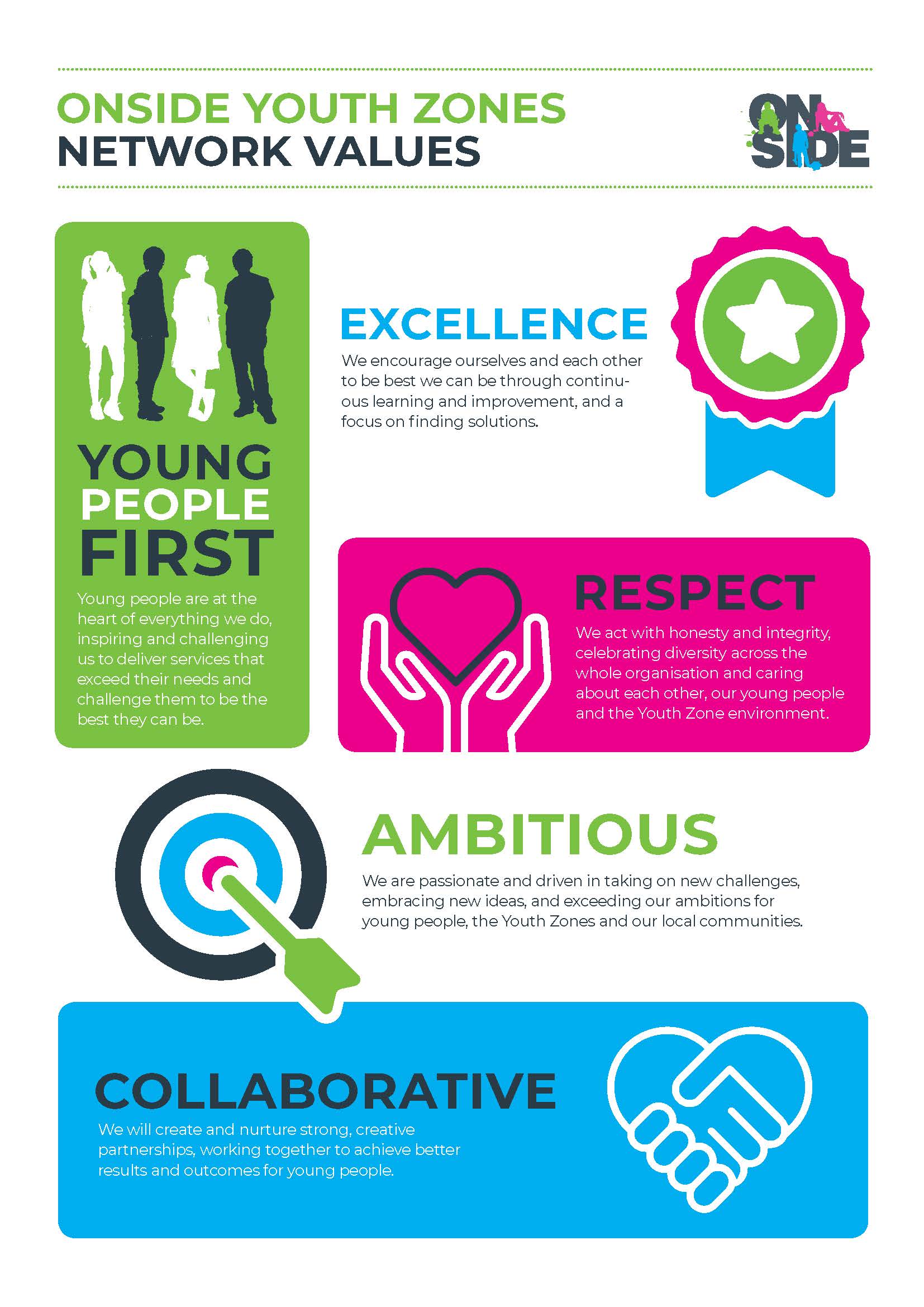 Job titleYouth Worker (Recreational/Youth Engagement and Activity Area) Salary:Up £10.55 an hourReporting to:Head of Youth Work Holidays:33 days including bank holidays (pro-rata)Location:Barnet youth zoneHours:up to 26 hours per week, evenings and weekends.  *Multiple positions availableThe Person:You will be a Youth Worker committed to working with and creating positive relationships with young people, with an ice breaker, game or challenge for every occasion. The “rec area” is the heart of the Youth Zone and you will be passionate about creating a fun, positive, challenging and energetic environment, alongside facilitating conversations with young people to explore their views and express their opinions.You will be a Youth Worker committed to working with and creating positive relationships with young people, with an ice breaker, game or challenge for every occasion. The “rec area” is the heart of the Youth Zone and you will be passionate about creating a fun, positive, challenging and energetic environment, alongside facilitating conversations with young people to explore their views and express their opinions.You will be a Youth Worker committed to working with and creating positive relationships with young people, with an ice breaker, game or challenge for every occasion. The “rec area” is the heart of the Youth Zone and you will be passionate about creating a fun, positive, challenging and energetic environment, alongside facilitating conversations with young people to explore their views and express their opinions.Key Relationships:Core Management team, Youth Work Managers, OnSide, External Stakeholders, Young People and Parents.Core Management team, Youth Work Managers, OnSide, External Stakeholders, Young People and Parents.Core Management team, Youth Work Managers, OnSide, External Stakeholders, Young People and Parents.Key Dates:Interviews tbc To apply please complete the application form found on our website and return applications to applications@unitasyouthzone.org Interviews tbc To apply please complete the application form found on our website and return applications to applications@unitasyouthzone.org Interviews tbc To apply please complete the application form found on our website and return applications to applications@unitasyouthzone.org Selection Criteria*A = Application Form   I = Interview   T = Test/Personality ProfileEssential or DesirableMethod of AssessmentExperienceExperienceExperienceFace to face activity delivery, working with young people both in groups and individuallyEssentialA & IExperience of delivering a range of informal, creative activities to young peopleEssentialA & IExperience of supporting young people who are disaffected, underachieving and / or have social / emotional barriers to participationEssentialA & IExperience of working in a team and alongside volunteersEssentialA & IOrganising a programme of youth work activitiesDesirableA & IExperience of working with challenging young peopleDesirableA & IResidential work with young peopleDesirableA & IQualificationsIntroduction to Youth Work or Youth and Community Work Level 1- 3 or equivalent DesirableASkillsAbility to engage and build positive relationships with young people, including the disengaged / disadvantaged EssentialA & IAbility to develop good professional relationships with young people and adultsEssentialA & IAbility to work with young people to enable the development of their social education by providing activity programmes, services and facilities that are fun EssentialA & IAbility to be enthused by young people and othersEssentialA & IAbility to coach, encourage, motivate and provide reliable support to young peopleEssentialA & IAbility to dynamic risk access Desirable A & IKnowledgeUnderstanding of issues affecting young people’s livesEssentialA & IKnowledge of health and safety, diversity awareness and safeguarding best practiceDesirableA & ISpecial Requirements A willingness to work unsociable hoursEssentialA & IEnhanced DBS clearance.  Commitment to Safeguarding childrenEssentialA & IThe ability and willingness to travel to events in the region and beyondEssentialA & I